JEDILNIK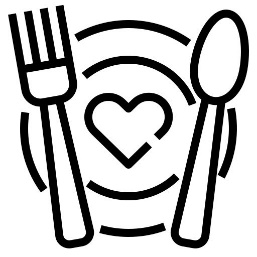 APRILJedi, ki so označene z zvezdico (*), so lokalne pridelave in/ali imajo BIO ali EKO certifikat.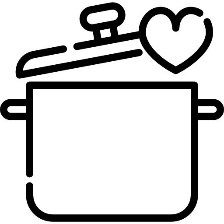 ŠS je okrajšava za Šolsko shemo sadja, zelenjave in mleka. Šolska shema je ukrep skupne kmetijske politike EU, ki otrokom zagotavlja brezplačen dodatni obrok sadjain zelenjave ter mleka in mlečnih izdelkov.Ocvrta živila se pripravlja v konvekcijski pečici za cvrtje brez olja Zaradi različnih dejavnikov, ki vplivajo na dobavo in pripravo hrane ter organizacijo dela, si pridružujemo pravico do spremembe jedilnika. Informacije o alergenih v živilih so dostopne v Katalogu alergenov, na spletni strani šole in oglasni deski v jedilniciJEDILNIK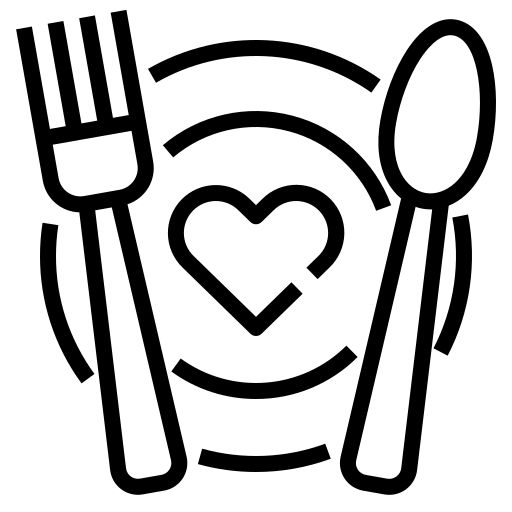 APRILJedi, ki so označene z zvezdico (*), so lokalne pridelave in/ali imajo BIO ali EKO certifikat.ŠS je okrajšava za Šolsko shemo sadja, zelenjave in mleka. Šolska shema je ukrep skupne kmetijske politike EU, ki otrokom zagotavlja brezplačen dodatni obrok sadjain zelenjave ter mleka in mlečnih izdelkov.Ocvrta živila se pripravlja v konvekcijski pečici za cvrtje brez olja Zaradi različnih dejavnikov, ki vplivajo na dobavo in pripravo hrane ter organizacijo dela, si pridružujemo pravico do spremembe jedilnika. Informacije o alergenih v živilih so dostopne v Katalogu alergenov, na spletni strani šole in oglasni deski v jedilniciJEDILNIKAPRILJedi, ki so označene z zvezdico (*), so lokalne pridelave in/ali imajo BIO ali EKO certifikat.ŠS je okrajšava za Šolsko shemo sadja, zelenjave in mleka. Šolska shema je ukrep skupne kmetijske politike EU, ki otrokom zagotavlja brezplačen dodatni obrok sadjain zelenjave ter mleka in mlečnih izdelkov.Ocvrta živila se pripravlja v konvekcijski pečici za cvrtje brez olja Zaradi različnih dejavnikov, ki vplivajo na dobavo in pripravo hrane ter organizacijo dela, si pridružujemo pravico do spremembe jedilnika. Informacije o alergenih v živilih so dostopne v Katalogu alergenov, na spletni strani šole in oglasni deski v jedilniciJEDILNIKAPRILJedi, ki so označene z zvezdico (*), so lokalne pridelave in/ali imajo BIO ali EKO certifikat.ŠS je okrajšava za Šolsko shemo sadja, zelenjave in mleka. Šolska shema je ukrep skupne kmetijske politike EU, ki otrokom zagotavlja brezplačen dodatni obrok sadjain zelenjave ter mleka in mlečnih izdelkov.Ocvrta živila se pripravlja v konvekcijski pečici za cvrtje brez olja Zaradi različnih dejavnikov, ki vplivajo na dobavo in pripravo hrane ter organizacijo dela, si pridružujemo pravico do spremembe jedilnika. Informacije o alergenih v živilih so dostopne v Katalogu alergenov, na spletni strani šole in oglasni deski v jedilniciDANDOPOLDANSKA MALICAKOSILOPONEDELJEK1. 4. 2024.Velikonočni ponedeljekVelikonočni ponedeljekTOREK2. 4. 2024ŽEPEK S CELIMI KOŠČKI JABOLKHRUŠKABELA KAVASOJINI POLPETIPRAŽEN KROMPIRBUČKE NA ŽARUKITAJSKO ZELJE V SOLATISREDA3. 4. 2024KORNŠPICGRŠKI JOGURT KIVISVINJSKI ZREZEK V NARAVNI OMAKIŠIROKI REZANCIMASLENA ZELENJAVARDEČA PESAČETRTEK4. 4. 2024MESNO ZELENJEVNA ENOLONČNICAPOLBELI KRUHRIŽOTA S PURANJIM MESOMRDEČA PESAMELONAPETEK5. 4. 2024KORUZNI KRUHTUNIN NAMAZPAPRIKALIMONADAČUFTI V PARADIŽNIKOVI OMAKIPIRE KROMIR S CVETAČOSADNA SOLATADANDOPOLDANSKA MALICAKOSILOPONEDELJEK8. 4. 2024PŠENIČNI ZDROB NA EKO MLEKUPOSIPGROZDJEMAKARONOVO MESOENDIVJA S KROMPIRJEMSADJETOREK9. 4. 2024POLNOZRNATI KRUHPOSEBNA SALAMAKISLE KUMARICEZELIŠČNI ČAJBUČKINA KREMNA JUHAPEČEN PIŠČANECMLINCIKITAJSKO ZELJE V SOLATISREDA10. 4. 2024SIROVA ŠTRUČKABANANA100% SOK Z VODOTELEČJA OBARABUHTELJČETRTEK11. 4. 2024OVSENI KRUHČOKOLADNO – LEŠNIKOV NAMAZMLEKOJABOLKOBORANJA S PURANJIM MESOMPOLENTAKUMARIČNA SOLATAPETEK12. 4. 2024DOMAČI BELI KRUH S KRUŠNE PEČI*JAJČNI NAMAZPARADIŽNIKSADNI ČAJPREŽGANKAOCVRT OSLIČKROMPIRJEVA SOLATA S POROMANANASDANDOPOLDANSKA MALICAKOSILOPONEDELJEK15. 4 2024SOJIN KRUHPIŠČANČJA PAŠTETA BREZ ADITIVOV PAPRIKADOMAČI JABOLČNI SOK*POROVA KREMNA JUHAPURANJI ZREZEK NA ŽARURIŽ Z GRAHOMZELENA SOLATA TOREK16. 14 2024RŽENI KRUHMASLO IN MEDHRUŠKASADNI ČAJPLESKAVICAPEČEN KROMPIRZELENJAVA NA ŽARUPARADIŽNIKOVA SOLATASREDA17. 4. 2024KORUZNI ŽGANCI NA EKO MLEKUKIVIPIŠČANČJI FILE V ŠPARGLJEVI OMAKIGLUHI ŠTRUKLJIZELJNA SOLATA S KORENČKOMČETRTEK18. 4. 2024BOMBETKA S SEZAMOMKEFIRBANANALAZANJAZELENA SOLATA S ČIČERIKOMELONAPETEK19. 4. 2024KROMPIRJEV KRUHKUHAN PRŠUTSIRNI NAMAZ Z ZELIŠČIREZINE SVEŽIH KUMARICZELIŠČNI ČAJFIŽOLOVA ENOLONČNICAJABOLČNI ZAVITEKDANDOPOLDANSKA MALICAKOSILOPONEDELJEK22. 4. 2024KORUZNA ŽEMLJICASIRLIST SOLATE/RUKOLAZELIŠČNI ČAJDUŠENA GOVEDINAKRUHOVA REZINARDEČA PESATOREK23. 4. 2024PISANI KRUHDOMAČA MALININA MARMELADA*MASLOBELA KAVAENOLONČNICA Z AJDOVO KAŠOCARSKI PRAŽENECSREDA24. 4. 2024HOT DOGGORČICA100% SOK Z VODOJABOLKOPURANJI KOŠČKI V OMAKISVALJKIZELJNA SOLATA S FIŽOLOMČETRTEK25. 4. 2024TEKOČI JOGURTKOSMIČIBANANESVINJSKA PEČENKAPRAŽEN KROMPIRKRUHOV HRENZELENA SOLATAPETEK26. 4. 2024KRUH S SEMENISKUTIN NAMAZPURANJA PRSA V OVOJUKOLOBARJI KORENČKALIMONADAMILIJON JUHATESTENINE V TUNINI OMAKI KITAJSKO ZELJE V SOLATI